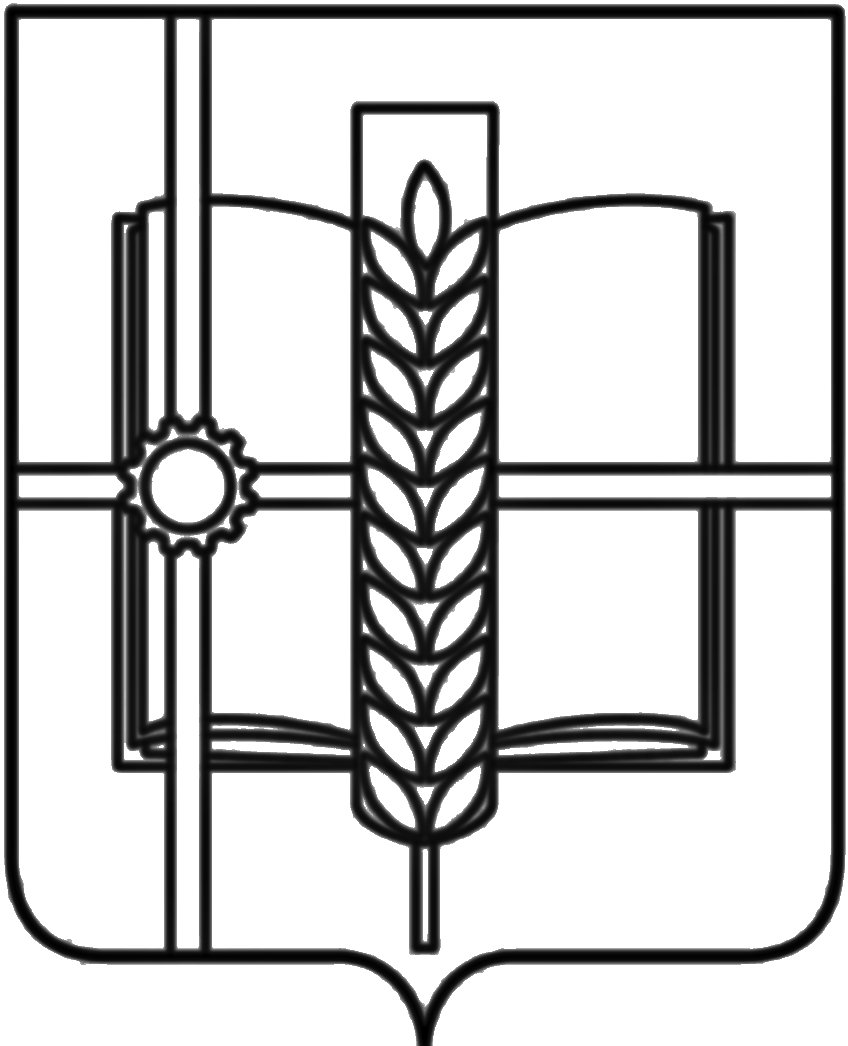 РОССИЙСКАЯ ФЕДЕРАЦИЯРОСТОВСКАЯ ОБЛАСТЬЗЕРНОГРАДСКИЙ РАЙОНМУНИЦИПАЛЬНОЕ ОБРАЗОВАНИЕ«Зерноградское городское поселение»АДМИНИСТРАЦИЯ ЗЕРНОГРАДСКОГО ГОРОДСКОГО ПОСЕЛЕНИЯПОСТАНОВЛЕНИЕот  28.06.2023   № 4г. ЗерноградО внесении изменений в постановление Администрации Зерноградского городского поселения от 13.01.2023 № 16 «Об утверждении списков очереди граждан Зерноградского городского поселения, имеющих трех и более детей, поставленных на учет в целях бесплатного однократного предоставления земельных участков в собственность для индивидуального жилищного строительства, ведения личного подсобного хозяйства на 01.01.2023 года»Руководствуясь ст. 43 Федерального закона от 06.10.2003 № 131-ФЗ                   «Об общих принципах организации местного самоуправления в Российской Федерации», во исполнение пункта 2 статьи 11, пункта 6 статьи 39.5 Земельного кодекса Российской Федерации, статей 8.2, 8.3, 9.1 Областного закона Ростовской области от 22.07.2003 № 19-ЗС «О регулировании земельных отношений  в Ростовской области», Администрация Зерноградского городского поселения  п о с т а н о в л я е т: 1. Внести следующие изменения в постановление Администрации Зерноградского городского поселения от 13.01.2023  № 16 «Об утверждении списков очереди граждан Зерноградского городского поселения, имеющих трех и более детей, поставленных на учет в целях бесплатного однократного предоставления земельных участков в собственность для индивидуального жилищного строительства, ведения личного подсобного хозяйства на 01.01.2023 года» (далее – Постановление).1.1.Название постановления изложить в следующей редакции «Об утверждении списков очереди граждан Зерноградского городского поселения, имеющих трех и более детей, поставленных на учет в целях бесплатного однократного предоставления земельных участков в собственность для индивидуального жилищного строительства, ведения личного подсобного хозяйства на 01.06.2023 года».1.2. Приложение 1 Постановления изложить в новой редакции, согласно приложению № 1 к настоящему постановлению.1.3. Приложение 2 Постановления изложить в новой редакции, согласно приложению № 2  к настоящему постановлению.        2. Опубликовать настоящее постановление в печатном средстве массовой информации Администрации Зерноградского городского поселения «Зерноград официальный» и разместить на официальном сайте Администрации Зерноградского городского поселения в информационно-телекоммуникацион-ной сети «Интернет».3. Контроль  за  выполнением  постановления  возложить на заместителя главы Администрации Зерноградского городского поселения.     Глава Администрации      Зерноградского  городского поселения                                    И.В. ПолищукВерно: Ведущий специалист Администрации                                                                                                      Зерноградского городского поселения печать                                     /Е.Н. Ефремова/Приложение № 1к постановлению АдминистрацииЗерноградского городского поселенияот 28.06.2023   № 4Списокочереди граждан Зерноградского городского поселения, имеющих трех и более несовершеннолетних детей, поставленных на учет в целях бесплатного однократного предоставления земельных участков в собственность для индивидуального жилищного строительства по Зерноградскому городскому поселению Зерноградского района Ростовской области по состоянию на 01.06.2023 г.Ведущий специалист АдминистрацииЗерноградского городского поселения			      Е. Н. ЕфремоваПриложение № 2к постановлению АдминистрацииЗерноградского городского поселенияот 28.06.2023   № 4Списокочереди граждан Зерноградского городского поселения, имеющих трех и более детей, поставленных на учет в целях бесплатного однократного предоставления земельных участков для ведения личного подсобного хозяйства на 01.06.2023 года   Ведущий специалист Администрации   Зерноградского городского поселения				          Е. Н. Ефремова№ оче-реди п/пДата, время и номер регистрации заявления в уполномоченном органеФамилия, имя, отчество заявителяНомер и дата постановления Администрации о включении заявителя  в список очереди1234112.04.202210 час. 00 мин.73.19-Вх/863Смыкова Мария ИвановнаСмыкова Диана АлександровнаСмыков Арсений АлександровичСмыков Тимофей Александрович№ 288 от 12.05.2022229.06.202215 час 13 мин73.19-Вх/1571Павлова Татьяна ВладимировнаПавлов Сергей АлександровичПавлова Лилия СергеевнаПавлова Анна СергеевнаПавлов Марк Сергеевич№ 454 от 20.07.2022327.10.202211 час. 32 мин.73.19-Вх/2499Семенцова Галина ВасильевнаЧеботарев Андрей ВладимировичЧеботарев Демид ВладимировичСеменцов Герман Дмитриевич№ 767 от 17.11.2022426.12.202215 час. 27 мин.73.19-Вх/2932Чеботарева Ирина ГеннадьевнаКожанков Дмитрий СергеевичЧеботарев Платон ВладимировичЧеботарев Богдан Владимирович№ 21 от 18.01.2023524.01.202311 час. 44 мин.73.19-Вх/125Кирпичева Каринэ ВикторовнаКирпичев Максим ВячеславовичКирпичева Милана МаксимовнаКирпичев Глеб МаксимовичКирпичева Каролина Максимовна№ 91 от 20.02.2023621.02.202315 час. 07 мин.73.19-Вх/337Мнацаканян Наира АветиковнаМнацаканян Анжела АртаковнаМнацаканян Нвер АртаковичМнацаканян Гор АртаковичМнацаканян Артём Артакович№ 147 от 17.03.2023703.04.202313 час. 00 мин.73.19-50/180Вяткина Кристина СергеевнаВяткин Савелий СергеевичВяткин Арсений СергеевичВяткина Ульяна Сергеевна№ 213 от 24.04.2023805.04.202312 час. 26 мин.73.19-Вх/636Дзюба Раиса ЮрьевнаДзюба Антон ГеннадьевичДзюба Валерия АнтоновнаДзюба Милана АнтоновнаДзюба Кирилл Антонович№ 215 от 25.04.2023№ оче-реди п/пДата, время и номер регистрации заявления в уполномоченном органеФамилия, имя, отчество заявителяНомер и дата постановления Администрации Зерноградского городского поселения о включении заявителя  в список очереди1234129.07.202073.19-65/4949 час. 10 мин.Сухорукова Ирина ПетровнаСухоруков Даниил АлександровичСухоруков Никита АлександровичСухоруков Илья Александрович№ 516 от 07.08.2020231.07.202073.19-65/50114 час. 54 минДмитриева Екатерина ВикторовнаДмитриев Михаил НиколаевичДмитриева Полина МихайловнаДмитриева Варвара МихайловнаДмитриев Максим Михайлович№ 557 от 11.08.2020319.03.20219 час. 59 мин.73.19-Вх/393Кремнева Светлана ТимофеевнаКремнева Анастасия СергеевнаКовалев Андрей ОлеговичКремнева Пелагея Максимовна№ 279 от 09.04.2021429.12.202113 час. 20 мин.73.19-Вх/5Высоцкая Александра АлександровнаБлузин Георгий АлександровичВысоцкая Виктория ДмитриевнаВысоцкий Дмитрий Дмитриевич№ 43 от 24.01.2022503.02.202210 час. 13 мин.73.19-Вх/204Новознова Елена ТимофеевнаНовознов Артём ВладимировичДемидец Максим ГеннадьевичКосолапова Вероника Андреевна№ 91 от 25.02.2022622.02.202213 час. 24 мин.73.19-Вх/394Гашимова Эльвира РаджиковнаГашимов Умар АслановичГашимова Сафия АслановнаГашимов Саид АслановичГашимов Эмир Асланович№ 137 от 17.03.2022721.04.202216 час. 30 мин.73.19-Вх/960Смбатян Карине ВаниковнаТунян Артур АрменовичТунян Эмма АрменовнаТунян Ани Арменовна№ 208 от 06.05.2022822.04.202211 час. 25 мин.73.19-Вх/980Сысоенко Анна АлександровнаСысоенко Кира АлександровнаСысоенко Александр АнатольевичСысоенко Данил Анатольевич№ 287 от 12.05.2022917.05.202216 час. 19 мин.73.19-Вх/1143Мишина Олеся ВикторовнаМишина Алина ДмитриевнаМишин Алексей ДмитриевичМишина Маргарита Дмитриевна № 353  от 30.05.20221018.01.202311 час. 56 мин.73.19-Вх/79Руденко Лианора ВладимировнаРуденко Илья АлексеевичРуденко Кирилл Алексеевич Руденко Арсений Алексеевич№ 74  от 14.02.20231103.05.202317 час. 14 мин.73.19-Вх/825Бузунова Татьяна ВладимировнаБузунова Алесса АнатольевнаБузунов Денис АнатольевичБузунов Максим Анатольевич№ 265  от 18.05.20231210.05.202318 час 16 мин73.19-Вх/853Бородкина Наталья ВладимировнаБородкин Константин ИгоревичБородкина Ксения ИгоревнаБородкина Кристина Игоревна№ 264  от 18.05.2023